                             School Plan Worksheet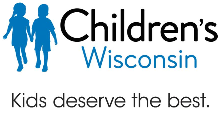 Name of School: ______________________________________Grade:			Phone Number for School:        (                   ) -                      -                              .                  Fax Number for School:            (                   ) -                      -                               . (MUST PROVIDE FOR CAREPLAN TO BE SENT)Mark the Type of Diabetes:         Type 1 Diabetes         Type 2 Diabetes        Other Type			   What blood sugar do you treat a low blood sugar at school? 	Under                   mg/dLHow many grams of carbohydrate do you use to treat a low blood sugar at school?       __- __  _ gramsDoes your child wear a CGM device at school?	  Yes	  No  If yes, what type?     Dexcom   Libre   MedtronicDoes your child use insulin at school? 	 No	  Yes   Pen 	 Syringe Medtronic 670/770G   Omnipod  Omnipod DASH  Omnipod 5  Tandem(Control IQ)  Tandem(Basal IQ)   If your child attends high school, will supervision be needed?      Yes     NoDoes your child give their own insulin injection?		              Yes     NoMark the meals that your child receives at school:         Breakfast      Lunch  Does your child dose snacks at school?      Yes	  NoDo they dose insulin before or after eating meal or snack?	 Before	  AfterINSULIN DOSING FOR MDI (INSULIN PEN OR SYRINGE ONLY)Select how you determine a dose at MEAL TIME at school: Blueloop Calculation at a meal: Mark only the carb ratios that will be used at school:  Breakfast: 1.0 unit for             grams   AM Snack: 1.0 unit for             grams   Lunch: 1.0 unit for             grams PM Snack: 1.0 unit for             grams    What blood sugar level at a meal do you give the extra insulin?  Over                   mg/dLYour calculation is:      Blood sugar minus (target #)              divide by (ISF/correction factor)______               Dosing chart     Above what blood sugar level should a correction dose of insulin be given at NON meal time at school? _______mg/dlHow do you determine the amount?  Calculated correction dose    First column of dose chart   BlueloopDoes your child know how to do any of the following skills, mark the skills they can do: No skills   Calculate insulin dose   Set up own pen or syringe Count Carbohydrates   INSULIN DOSING ORDERS FOR INSULIN PUMPSAbove what blood sugar level should a correction dose of insulin be given at NON meal time at school? _______mg/dlIf you child uses a pump, mark the skills they can do:No skills   Bolus correct amount   Change infusion set/prepare reservoir tubing Count Carbohydrates   Insert new set Disconnect pump   Reconnect pump Perform temp basal Starts activity/exercise mode Trouble shoot alarms   For pump failure: Draw up insulin and inject   Disconnect for: ____Vigorous sports ___Showers   